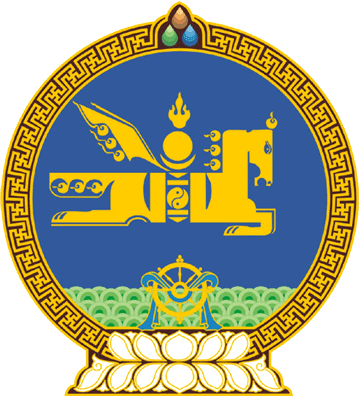 МОНГОЛ  УЛСЫН  ИХ  ХУРЛЫНТОГТООЛ2017 оны 01 сарын 12 өдөр		         	Дугаар 03                    Төрийн ордон, Улаанбаатар хотМонголбанкны Хяналтын зөвлөлийн дарга, гишүүдийг томилох тухайМонгол Улсын Их Хурлын чуулганы хуралдааны дэгийн тухай хуулийн 45 дугаар зүйлийн 45.2 дахь хэсэг, Төв банк /Монголбанк/-ны тухай хуулийн 271 дүгээр зүйлийн 3 дахь хэсгийг үндэслэн Монгол Улсын Их Хурлаас ТОГТООХ нь:1.Монголбанкны Хяналтын зөвлөлийн даргаар Далрайн Даваасамбууг, Монголбанкны Хяналтын зөвлөлийн гишүүнээр Лхагвадоржийн Ариунаа, Лувсан-Очирын Дондог, Баатаржавын Лхагважав, Бат-Очирын Цэрэнбалтав, Чойгүнсэнгийн Чимидсүрэн, Мишигийн Энх-Амгалан нарыг тус тус томилсугай.2.Энэ тогтоолыг 2017 оны 01 дүгээр сарын 12-ны өдрөөс эхлэн дагаж мөрдсүгэй.МОНГОЛ УЛСЫН ИХ ХУРЛЫН ДАРГА 					М.ЭНХБОЛД 